COMUNICAT DE PRESĂ– STOP INCENDIILOR DE VEGETAŢIE USCATĂ –Arderea vegetației uscate se propagă foarte rapid și, scăpată de sub control, poate genera incendii la gospodăriile din vecinătate producându-se astfel pagube materiale considerabile și chiar pierderi de vieți omenești. Doar în această lună, pompierii nemțeni au intervenit în 18 situații pentru stingerea unor incendii de vegetaţie uscată în urma cărora a fost afectată o suprafață de 15 hectare. Din acest motiv, pompierii nemțeni fac din nou apel la cetăţeni să respecte următoarele reglementări:- să nu utilizeze focul deschis în locuri cu pericol de incendiu şi pe timp de vânt;- arderea resturilor vegetale, gunoaielor, deşeurilor şi miriştilor să se facă numai pe baza permisului de lucru cu foc, eliberat, prin grija primarului, de serviciul voluntar pentru situaţii de urgenţă, cu excepția situațiilor când arderile se execută în cadrul gospodăriei cetăţeneşti;- să supravegheze permanent arderea;- să nu utilizeze focul deschis la distanţe mai mici de 10 m faţă de materiale sau substanţe combustibile (casă, şură, depozit de cereale, pădure etc.;- colectarea în grămezi a vegetaţiei uscate şi a resturilor vegetale în cantităţi astfel încât arderea să poată fi controlată;- executarea arderii în zone care să nu permită propagarea focului la fondul forestier/construcţii şi să nu afecteze reţelele electrice, de comunicaţii, conductele de transport gaze naturale, produsele petroliere ori alte bunuri materiale combustibile;- curăţarea de vegetaţie a suprafeţei din jurul fiecărei grămezi pe o distanţă de 5 m;- desfăşurarea arderii numai pe timp de zi;- asigurarea mijloacelor şi materialelor pentru stingerea eventualelor incendii;- stingerea totală a focului înainte de părăsirea locului arderii;- interzicerea acoperirii cu pământ a focarelor. Totodată, amintim că se sancționează cu amendă de la 1.000 lei la 2.500 lei următoarele:-arderea resturilor vegetale, gunoaielor, deşeurilor şi a altor materiale combustibile, fără obţinerea permisului de lucru cu foc şi fără luarea măsurilor pentru împiedicarea propagării focului la vecinătăţi;- amenajarea locurilor pentru utilizarea focului deschis în condiţii şi la distanţe care favorizează propagarea focului la construcţii, depozite, culturi agricole, păduri, plantaţii şi alte vecinătăţi. Cetăţeni! Respectând măsurile de prevenire a incendiilor, vă protejaţi viaţa şi bunurile materiale. Nu uitaţi, orice situaţie de urgenţă trebuie să fie anunţată, în cel mai scurt timp, la numărul unic 112!Compartimentul Informare şi Relaţii PubliceInspectoratul pentru Situații de Urgență„PETRODAVA”al Județului Neamț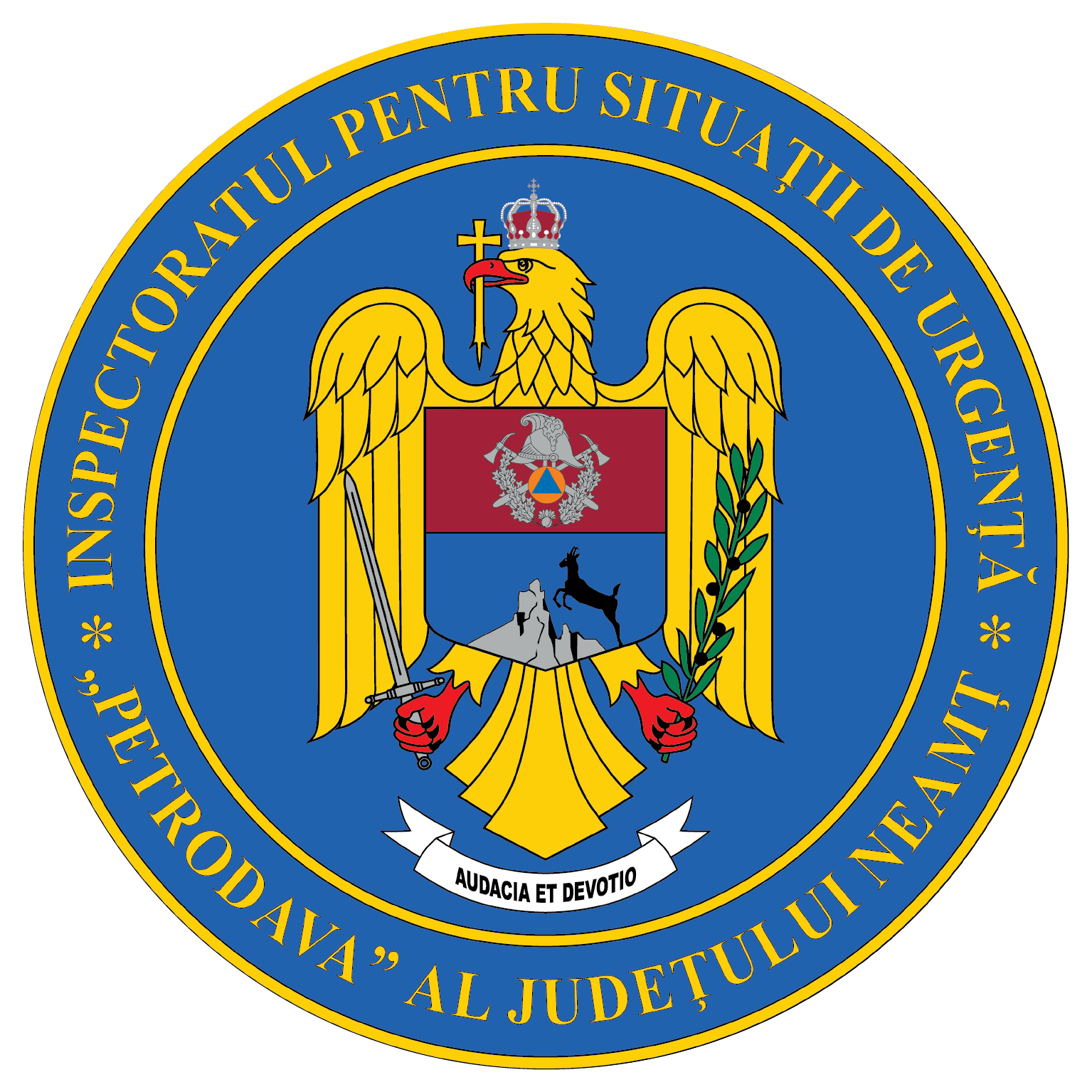 Contact: 0742025144, 0233/216.815, fax: 0233/211.666Email:relatii.publice@ijsunt.ro